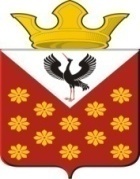 Российская  ФедерацияСвердловская областьБайкаловский районПостановлениеглавы Краснополянского сельского поселенияот 8 июня 2018 года № 94О внесении изменений в Порядок определения объема и условий предоставления субсидий из бюджета муниципального образования Краснополянское сельское поселение муниципальным бюджетным учреждениям на иные цели, утвержденный постановлением Главы муниципального образования Краснополянское сельское поселение от 18.11.2016 № 259 «Об утверждении порядка определения объема и условий предоставления субсидий из бюджета муниципального образования Краснополянское сельское поселение муниципальным бюджетным учреждениям на иные цели и примерной формы соглашения о порядке и условиях предоставления субсидии муниципальным бюджетным учреждениям Краснополянского сельского поселения на иные цели»В соответствии со ст. 78.1 Бюджетного кодекса Российской Федерации, руководствуясь Постановлением Правительства Свердловской области от 08.02.2011 N 74-ПП "Об утверждении Порядка определения объема и условий предоставления субсидий из областного бюджета государственным бюджетным и автономным учреждениям Свердловской области на иные цели и примерной формы соглашения о порядке и условиях предоставления субсидии государственным бюджетным и автономным учреждениям Свердловской области на иные цели" (ред. от 07.12.2017 года № 897-ПП) ПОСТАНАВЛЯЮ: 1.Внести  изменения в Порядок определения объема и условий предоставления субсидий из бюджета муниципального образования Краснополянское сельское поселение муниципальным бюджетным учреждениям Краснополянское сельское поселение на иные цели следующие изменения:1.1.подпункт 1 пункта 1-1 изложить в следующей редакции:1) «на разработку проектной документации для выполнения работ по капитальному ремонту, проведение государственной экспертизы проектной документации в случае, если государственная экспертиза является обязательной, проведение проверки достоверности определения сметной стоимости капитального ремонта и проведение капитального ремонта недвижимого имущества, закрепленного за бюджетными и автономными учреждениями на праве оперативного управления».2. Настоящее Постановление разместить на сайте муниципального образования в сети «Интернет» - www.krasnopolyanskoe.ru.3. Контроль за исполнением настоящего Постановления оставляю за собой.Глава Краснополянского сельского поселения                                      Л.А. ФедотоваУтвержденПостановлением главы МО Краснополянское сельское поселениеот 08 июня 2018 г. N 94ПОРЯДОКОПРЕДЕЛЕНИЯ ОБЪЕМА И УСЛОВИЙ ПРЕДОСТАВЛЕНИЯ СУБСИДИЙИЗ БЮДЖЕТА МУНИЦИПАЛЬНЫМ БЮДЖЕТНЫМ УЧРЕЖДЕНИЯМ МО КРАСНОПОЛЯНСКОЕ СЕЛЬСКОЕ ПОСЕЛЕНИЕ НА ИНЫЕ ЦЕЛИ1. Настоящий Порядок разработан в соответствии со статьей 78.1 Бюджетного кодекса Российской Федерации и устанавливает правила определения объема и условия предоставления субсидий из бюджета муниципальным бюджетным учреждениям муниципального образования Краснополянское сельское поселение (далее - бюджетные учреждения), на цели, не связанные с финансовым обеспечением выполнения муниципального задания и с осуществлением капитальных вложений в объекты капитального строительства муниципальной собственности или приобретением объектов недвижимого имущества в муниципальную собственность Краснополянского сельского поселения (далее - целевые субсидии).1-1. Целевые субсидии могут предоставляться на осуществление следующих расходов:1) на разработку проектной документации для выполнения работ по капитальному ремонту, проведение государственной экспертизы проектной документации в случае, если государственная экспертиза является обязательной, проведение проверки достоверности определения сметной стоимости капитального ремонта и проведение капитального ремонта недвижимого имущества, закрепленного за бюджетными и автономными учреждениями на праве оперативного управления, а также проведение строительного контроля (технического надзора) за выполнением работ по капитальному ремонту;2) на приобретение особо ценного движимого имущества стоимостью свыше 50 тыс. рублей;3) на предупреждение и ликвидацию последствий чрезвычайных ситуаций;4) на предоставление (получение) грантов;5)  на выполнение предписаний уполномоченных государственных органов контроля и надзора; 6) на иные затраты, не указанные в подпунктах 1 - 5 настоящего пункта, осуществляемые в соответствии с решением органа  муниципальной власти, осуществляющего полномочия учредителя бюджетного учреждения в целях реализации мероприятий, предусмотренных муниципальными программами.2. Объем целевой субсидии, предоставляемой бюджетному учреждению, определяется администрацией Краснополянского сельского поселения, осуществляющей полномочия учредителя бюджетного учреждения (далее - муниципальный орган, осуществляющий полномочия учредителя), в соответствии с решением Думы Краснополянского сельского поселения и (или) иным нормативным правовым актом МО Краснополянское сельское поселение, устанавливающим расходное обязательство муниципального образования Краснополянское сельское поселение, на финансовое обеспечение которого планируется предоставление данных субсидий.Муниципальный орган, осуществляющий полномочия учредителя, утверждает перечень целевых субсидий и порядок расчета объема целевых субсидий.Информация о целевых субсидиях (с указанием целей, объемов и правового основания предоставления субсидий) представляется в Финансовое управление МО Байкаловский муниципальный район в сроки, установленные правовым актом администрации МО Байкаловский район, регламентирующим порядок и сроки составления проекта бюджета на очередной финансовый год и плановый период.3. Операции со средствами целевых субсидий, предоставленных бюджетным учреждениям, учитываются на отдельных лицевых счетах бюджетных учреждений, открытых в Финансовом управлении МО Байкаловский муниципальный район.4. Расходы бюджетных учреждений, источником финансового обеспечения которых являются целевые субсидии, осуществляются после проверки Финансовым управлением документов, подтверждающих возникновение денежных обязательств, и соответствия содержания операций целям предоставления субсидий в соответствии с порядком санкционирования указанных расходов.5. Целевые субсидии предоставляются на основании заключенных между муниципальным органом, осуществляющим полномочия учредителя, и бюджетными учреждениями соглашений о предоставлении целевых субсидий, в которых должны быть определены:1) объем, цели предоставления целевых субсидий;2) перечень документов, необходимых для предоставления целевых субсидий;3) ответственность бюджетного учреждения за нецелевое использование бюджетных средств;4) основания и условия изменения муниципальным органом, осуществляющим полномочия учредителя, объема целевых субсидий;5) порядок предоставления отчетности о результатах выполнения условий соглашения получателем целевых субсидий;6) обязательства бюджетного учреждения по возврату полной суммы средств целевой субсидии, использованной не по целевому назначению.6. Предоставление целевых субсидий осуществляется муниципальным органом, осуществляющим полномочия учредителя, в пределах бюджетных ассигнований, предусмотренных на указанные цели на очередной финансовый год и плановый период, и утвержденных лимитов бюджетных обязательств.7. Не использованные в текущем финансовом году остатки средств целевых субсидий, предоставленных бюджетному учреждению в соответствии с абзацем вторым пункта 1 статьи 78.1 Бюджетного кодекса Российской Федерации, подлежат перечислению бюджетными учреждениями в местный бюджет в срок до 15 марта очередного финансового года.Остатки средств целевых субсидий, не использованные в текущем финансовом году, могут использоваться бюджетными учреждениями в очередном финансовом году при наличии потребности в направлении их на те же цели в соответствии с решением муниципального органа, осуществляющего функции и полномочия учредителя.Муниципальный орган, осуществляющий полномочия учредителя, в срок до 1 марта очередного финансового года принимает решение о наличии потребности в направлении на те же цели не использованных по состоянию на 1 января очередного финансового года остатков средств целевых субсидий, предоставленных в текущем финансовом году бюджетным учреждениям.8. Контроль за целевым использованием средств целевых субсидий, а также за соблюдением условий их предоставления осуществляется муниципальным органом, осуществляющим полномочия учредителя, и Финансовым управлением МО Байкаловский район.УтвержденоПостановлением главы МО Краснополянское сельское поселениеот 18 ноября  2016 г. N 259                                 СОГЛАШЕНИЕО ПОРЯДКЕ И УСЛОВИЯХ ПРЕДОСТАВЛЕНИЯ СУБСИДИИМУНИЦИПАЛЬНЫМ БЮДЖЕТНЫМ УЧРЕЖДЕНИЯМНА ИНЫЕ ЦЕЛИс. Краснополянское                                   "__" _____________ 20_____________________________________________________________________________(наименование органа муниципальной власти,осуществляющего полномочия учредителя муниципальных бюджетныхучреждений)(далее - муниципальный  орган,  осуществляющий  полномочия  учредителя) влице руководителя__________________________________________________________________________,                                 (Ф.И.О.)действующего на основании__________________________________________________________________________,          (наименование, дата, номер нормативного правового акта)с  одной  стороны, и муниципальное бюджетное учреждение___________________________________________________________________________                 (наименование муниципального бюджетногоучреждения)(далее - Учреждение) в лице руководителя__________________________________________________________________________,                                 (Ф.И.О.)действующего на основании ________________________________________________,                             (наименование, дата, номер правового акта)с другой стороны, далее именуемые Стороны, заключили настоящее Соглашение онижеследующем:                           1. ПРЕДМЕТ СОГЛАШЕНИЯ    Предметом  настоящего Соглашения является определение порядка и условийпредоставления    муниципальным    органом,   осуществляющим   полномочияучредителя, Учреждению субсидии из местного бюджета на______________________________________________________________________           (указывается конкретная цель предоставления субсидии,                   с указанием объекта (работы, услуги))__________________________________________________________________________________________________________________________________ (далее - субсидия).2. ПРАВА И ОБЯЗАННОСТИ СТОРОН2.1. муниципальный орган, осуществляющий полномочия учредителя, обязуется:1) перечислять Учреждению субсидию в сумме ___________________________________ рублей в срок до ________________ (или в соответствии с графиком, прилагаемым к настоящему Соглашению);2) рассматривать предложения Учреждения по вопросам, связанным с исполнением настоящего Соглашения, и сообщать о результатах их рассмотрения в срок не более 1 месяца со дня поступления указанных предложений;3) осуществлять контроль за целевым использованием средств целевой субсидии и за соблюдением условий ее предоставления.2.2. муниципальный орган, осуществляющий полномочия учредителя, вправе:1) изменять размер предоставляемой в соответствии с настоящим Соглашением субсидии в случае внесения соответствующих изменений в нормативные правовые акты, устанавливающие расходное обязательство по предоставлению субсидии;2) прекращать предоставление субсидии в случае нецелевого использования средств и принимать меры к взысканию средств, использованных не по целевому назначению.2.3. Учреждение обязуется:    1) предоставить для получения субсидии следующие документы:___________________________________________________________________________         (указывается перечень документов, обосновывающих расходы,                     осуществляемые за счет субсидии);2) использовать субсидию по целевому назначению;3) своевременно информировать муниципальный орган, осуществляющий полномочия учредителя, об изменениях условий использования субсидии, которые могут повлиять на изменение размера субсидии;4) представлять отчетность о результатах достижения цели, на которую предоставлена субсидия, в срок до ______ в соответствии с формой *, установленной муниципальным органом, осуществляющим полномочия учредителя, и прилагаемой к настоящему соглашению;5) возвратить в бюджет средства субсидии, использованные не по целевому назначению, в течение 10 календарных дней с момента получения письменного требования муниципального органа, осуществляющего полномочия учредителя.--------------------------------* Форма устанавливается муниципальным органом, осуществляющим полномочия учредителя, для конкретной целевой субсидии.2.4. Учреждение вправе обращаться к муниципальному органу, осуществляющему полномочия учредителя, с предложением об изменении размера субсидии.3. ОТВЕТСТВЕННОСТЬ СТОРОННарушение Сторонами условий предоставления и целевого использования субсидий влечет ответственность в соответствии с административным и уголовным законодательством.4. СРОК ДЕЙСТВИЯ СОГЛАШЕНИЯНастоящее Соглашение вступает в силу с даты подписания обеими Сторонами и действует до "__" ____________ 20__.5. ЗАКЛЮЧИТЕЛЬНЫЕ ПОЛОЖЕНИЯ5.1. Изменение настоящего Соглашения осуществляется в письменной форме в виде дополнений к настоящему Соглашению, которые являются его неотъемлемой частью.5.2. Расторжение настоящего Соглашения допускается по соглашению Сторон или по решению суда по основаниям, предусмотренным законодательством Российской Федерации и Свердловской области.5.3. Споры между Сторонами решаются путем переговоров или в судебном порядке в соответствии с законодательством Российской Федерации.5.4. Настоящее Соглашение составлено в двух экземплярах, имеющих одинаковую юридическую силу, на ____ листах каждое (включая приложение) по одному экземпляру для каждой Стороны.6. ПЛАТЕЖНЫЕ РЕКВИЗИТЫ СТОРОНмуниципальный орган,                         Учреждениеосуществляющий полномочияучредителяМесто нахождения                            Место нахожденияБанковские реквизиты                        Банковские реквизитыИНН                                         ИННБИК                                         БИКр/с                                         р/сл/с                                         л/сРуководитель                                Руководитель_______________________________             _______________________________           (Ф.И.О.)                                    (Ф.И.О.)М.П.                                        М.П.